«В регистр»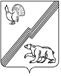 ДУМА ГОРОДА ЮГОРСКАХанты-Мансийского автономного округа – ЮгрыРЕШЕНИЕот 25 августа 2020 года                                                                                                       №54О внесении изменений в решение Думыгорода Югорска от 28.08.2018 № 56«Об утверждении Правил благоустройстватерритории города ЮгорскаВ соответствии с пунктом 25 части 1 статьи 16, пунктом 11 части 10 статьи 35 Федерального закона от 06.10.2003 № 131-ФЗ «Об общих принципах организации местного самоуправления в Российской Федерации», протоколом общественных обсуждений, заключением о результатах общественных обсуждений по проекту внесения изменений в решение Думы города Югорска от 28.08.2018 № 56 «Об утверждении Правил благоустройства территории города Югорска» ДУМА ГОРОДА ЮГОРСКА РЕШИЛА:1. Внести в приложение к решению Думы города Югорска от 28.08.2018 № 56 «Об утверждении Правил благоустройства территории города Югорска» (с изменениями от 26.03.2019 №21, 20.02.2020 № 8) следующие изменения:1.1. Статью 12 изложить в следующей редакции:«Статья 12. Общие требования к размещению некапитальных нестационарных сооружений 12.1. В рамках решения задачи обеспечения качества городской среды, при создании и благоустройстве некапитальных нестационарных сооружений учитываются принципы функционального разнообразия, организации комфортной пешеходной среды, комфортной среды для общения в части обеспечения территории разнообразными сервисами, востребованными центрами притяжения людей без ущерба для комфортного передвижения по сложившимся пешеходным маршрутам.12.2. При размещении некапитального нестационарного сооружения (за исключением нестационарных торговых объектов), произведений монументально-декоративного искусства осуществляется разработка проектной документации в составе: схема планировочной организации земельного участка, пояснительная записка, проект организации строительства, архитектурные решения. Выбор типа некапитального нестационарные сооружения осуществляется в соответствии с приложением 6 к Правилам благоустройства территории города Югорска.12.3. Выдача разрешения на установку некапитальных нестационарных сооружений, произведений монументально-декоративного искусства на территории города Югорска осуществляется в порядке, определенном нормативным правовым актом администрации города Югорска.12.4. Размещение некапитальных нестационарных сооружений не должно мешать пешеходному движению, нарушать противопожарные требования, условия инсоляции территории и помещений, рядом с которыми они расположены, ухудшать визуальное восприятие среды города Югорска, благоустройство территории и застройки. 12.5. Размещение нестационарных торговых объектов осуществляется в соответствии со схемой размещения нестационарных торговых объектов на территории муниципального образования городской округ город Югорск, утвержденной постановлением администрации города Югорска от 21.06.2011 № 1308, Положением о размещении нестационарных торговых объектов на территории города Югорска, утвержденным постановлением администрации города Югорска от 30.09.2016 № 2367.12.6. Размещение нестационарных торговых объектов не должно мешать пешеходному движению, нарушать противопожарные требования, условия инсоляции территории и помещений, рядом с которыми они расположены, ухудшать визуальное восприятие среды города Югорска, благоустройство территории и застройки.12.7. Размещение нестационарных торговых объектов должно соответствовать градостроительным условиям использования территории, требованиям технических регламентов, в том числе санитарно-эпидемиологическим, экологическим требованиям и другим требованиям федерального и регионального законодательства, нормативным правовым актам органов местного самоуправления и обеспечивать:- сохранность архитектурного и эстетического облика города;- возможность подключения объекта к сетям инженерно-технического обеспечения (при необходимости) ;- удобный подъезд автотранспорта, не создающий помех для прохода пешеходов, возможность беспрепятственного подвоза товара;- беспрепятственный доступ покупателей к местам торговли;- нормативную ширину тротуаров и проездов в местах размещения;- безопасность покупателей и продавцов;- соблюдение требований в области обращения с твердыми коммунальными отходами на территории города.12.8. Нестационарные торговые объекты могут располагаться на территориях парков, скверов.12.9. Не допускается размещение нестационарных торговых объектов:- на газонах, за исключением размещения путем примыкания к тротуарам, аллеям, дорожкам и тропинкам, имеющим твердые покрытия и элементы сопряжения, в соответствии с планом благоустройства территории,- на цветниках, площадках (детских, отдыха, спортивных),- на территории дворов жилых зданий, на земельных участках, на которых расположены многоквартирные дома, земельных участках, предоставленных для индивидуального жилищного строительства,- в арках зданий,- на расстоянии менее 15 метров от территорий школ, детских садов, зданий и помещений органов государственной власти, органов местного самоуправления, культовых сооружений,- в полосах отвода автомобильных дорог,- в охранной зоне сетей инженерно-технического обеспечения, на расстоянии менее нормативного значения от сетей инженерно-технического обеспечения без согласования с владельцами данных сетей,- в случаях если размещение нестационарных торговых объектов препятствует свободному подъезду пожарной, аварийно-спасательной техники или доступу к объектам инженерной инфраструктуры (объекты энергоснабжения и освещения, колодцы, краны, гидранты и т.д.).12.10. Нестационарные торговые объекты должны устанавливаться на твердые виды покрытия, оборудоваться осветительным оборудованием, урнами и контейнерами для накопления отходов. При летних кафе размещаются туалетные кабины (биотуалеты) в случае отсутствия общественных туалетов на прилегающей территории в зоне доступности 200 метров.12.11. Размещение павильона с остановкой предусматривается в местах остановок общественного транспорта. Для установки павильона с остановкой предусматривается площадка с твердыми видами покрытия.12.12. Размещение автоприцепов (тонаров) осуществляется в местах, имеющих возможность заезда на отведенное место.12.13. Передвижные нестационарные объекты, размещаемые на территории города Югорска, должны находиться в технически исправном состоянии (включая наличие колес) и должны быть вывезены с места их размещения в течение двух часов по требованию администрации города Югорска в случае необходимости обеспечения уборки городских территорий, проведения публичных и массовых мероприятий.12.14. Требования к внешнему облику, конструктивным особенностям и параметрам нестационарных торговых объектов, размещаемых на территории города Югорска (за исключением летних кафе).12.14.1. Внешний облик нестационарных торговых объектов.Цветовое решение нестационарного торгового объекта должно приниматься в соответствии с приложением 6 к настоящим правилам.Отделочные материалы нестационарных торговых объектов должны отвечать санитарно-гигиеническим требованиям, нормам противопожарной безопасности, архитектурно-художественным требованиям, характеру сложившейся среды и условиям долговременной эксплуатации.Процент остекления фасадов нестационарного объекта должен составлять не менее 30% площади поверхности стен объекта. На остекленных фасадах нестационарных объектов допускается размещение рольставней.При остеклении витрин нестационарных торговых объектов следует применять безосколочные, ударостойкие материалы, безопасные упрочняющие многослойные пленочные покрытия, поликарбонатные стекла. При размещении киосков и павильонов площадью 20 кв. м. включительно в группах, а также на расстоянии менее 15 метров друг от друга нестационарные объекты должны иметь одинаковую высоту, быть выполнены с применением единого модуля по ширине и высоте, иметь единое цветовое решение.Размер вывески не должен быть более 1,5 м × 0,25 м, не допускается размещение вывески на торцевых фасадах объекта.Размер информационной таблички не должен быть более 0,4 м × 0,5 м.Цветовое решение вывески и информационной таблички должно гармонировать с цветовым решением фасадов нестационарных объектов. Не допускается: использование цвета и логотипов, диссонирующих с цветовым решением фасада; использование черного цвета для фона вывесок и режимных табличек; использование страбоскопов в оформлении вывесок.На торцевых фасадах нестационарных объектов допускается размещение рекламных конструкций малого формата (с размерами рекламного поля не более 1,2 м × 1,8 м) в порядке, установленном Федеральным законом от 13.03.2006 № 38-ФЗ «О рекламе». Цветовое решение рекламных конструкций должно соответствовать цветовому решению вывески, информационной таблички и должно гармонировать с цветовым решением фасадов нестационарных торговых объектов.Нестационарные объекты оборудуются элементами внешней декоративной подсветки.12.14.2. Конструктивные особенности нестационарных торговых объектов.Конструктивные особенности нестационарных торговых объектов должны исключать устройство заглубленных фундаментов, подземных помещений.В качестве незаглубленных фундаментов павильонов, киосков должны применяться железобетонные плиты.Устройство фундамента не допускается.Планировка и конструктивное исполнение нестационарных торговых объектов должны обеспечивать требуемые нормативными документами условия приема, хранения и отпуска товаров.Конструктивные особенности должны отвечать требованиям действующего законодательства Российской Федерации, обеспечивать беспрепятственный доступ инвалидов.Отступление от требований к внешнему облику, конструктивным особенностям и параметрам нестационарных торговых объектов (павильонов, киосков), размещаемых на территории города, допускается в случае, если указанное отступление обусловлено действующим техническим регламентом, утвержденной нормативной документацией, санитарными правилами и нормами.12.14.3. Параметры нестационарных торговых объектов.Допустимые размеры киосков - площадью от 10 кв. м до 20 кв. м и высотой 3,55 м.Допустимые размеры павильонов - площадью от 30 кв. м до 60 кв. м и высотой 3,55 м.Максимальное количество этажей киосков и павильонов не должно превышать 1 этажа.12.15. Требования к благоустройству территории, примыкающей к нестационарным торговым объектам.Площадка для размещения нестационарного объекта должна иметь твердое покрытие.Границы благоустройства устанавливаются в зависимости от типа сооружений, с учетом особенностей территории, на которой планируется размещение нестационарного торгового объекта:- для палаток, киосков, автоприцепов (тонаров) – на расстоянии 2 м от лицевого фасада, 0,8 м от боковых фасадов, 0,5 м от заднего фасада,- для павильонов, летних кафе – на расстоянии 3 м от лицевого фасада, 1 м от боковых фасадов, 0,8 м от заднего фасада. В указанных границах производится мощение тротуарной плиткой красного цвета.В границах благоустроенной территории устанавливается урна емкостью не менее 10 литров.Владелец нестационарного торгового объекта обеспечивает содержание (уборку) территории, прилегающей к нестационарному торговому объекту, в пределах радиуса 5 метров.12.16. Хозяйствующие субъекты обязаны обеспечивать:- полную уборку собственных и прилегающих территорий не менее двух раз в сутки (утром и вечером), чистоту и порядок торговой точки в течение рабочего времени,- необходимое количество урн и контейнеров, их ремонт или замену в случае повреждения или порчи, очистку от мусора, не допуская их переполнения,- регулярный вывоз отходов к месту их переработки, утилизации и размещения самостоятельно или на основании договора со специализированной организацией, оказывающей услуги по вывозу и размещению отходов,- в зимний период уборку снега, очистку наледи до асфальта или противогололедную посыпку территории, своевременную очистку навесов от снега, наледи, сосулек,- соблюдение посетителями требований правил чистоты и порядка,- содержание в исправном состоянии и своевременное устранение нарушения в содержании нестационарных торговых объектов (устранение бумажного спама (наклейки, объявления, реклама), посторонних надписей, замена разбитых стекол, их очистка, покраска или промывка козырьков и т.д.),- ремонт и окраску нестационарных сооружений,- сохранность зеленых насаждений, газонов, бордюрного камня.12.17. Хозяйствующим субъектам запрещается:- нарушать асфальтовое и другое покрытие улиц, тротуаров, целостность объектов внешнего благоустройства и зеленых насаждений;- выкладывать товар за пределами торговой точки, а именно: на тротуарах, газонах, ограждениях, деревьях, малых архитектурных формах, фасадах, парапетах и деталях зданий и сооружений, на проезжей части улиц, территориях парковок автотранспорта;- после окончания торговли оставлять на улицах, бульварах, в садах, скверах и других не предназначенных для этих целей местах элементы подвоза товара (передвижные лотки, тележки, контейнеры и другое оборудование);- складировать тару на тротуарах, газонах, проезжей части улиц и других местах, не отведенных для этой цели;- торговля из ящиков, мешков, картонных коробок или другой случайной тары вне нестационарных торговых объектов;- возведение у нестационарных торговых объектов пристройки, козырька, загородки, решетки, навеса, холодильного и иного оборудования, не предусмотренного паспортом нестационарного торгового объекта;- использовать нестационарный торговый объект под складские цели.».1.2. Пункт 14.3 статьи 14 изложить в новой редакции:«14.3. В целях определения возможного места размещения шлагбаума, регулирующего (ограничивающего) проход граждан и въезд автотранспорта на придомовую территорию многоквартирного жилого дома, уполномоченное общим собранием собственников помещений лицо, представитель управляющей компании обращается в администрацию города Югорска с соответствующим заявлением.».1.3. В пункте 44.4 статьи 44 после слов «производить уборку принадлежащих им территории,» дополнить словами «прилегающих территорий,».1.4. Статью 48 изложить в следующей редакции:«Статья 48. Порядок проведения земляных работ48.1. Земляные работы при строительстве, реконструкции объектов капитального строительства производятся на основании разрешения на строительство, в случае если в соответствии с действующим законодательством требуется выдача такого разрешения.48.2. Проведение земляных работ при использовании земель или земельного участка, находящихся в государственной или муниципальной собственности без предоставления земельных участков и установления сервитута, публичного сервитута, осуществляется на основании разрешения на использование земель или земельного участка, выданного в порядке, установленном земельным законодательством.48.3. В случае осуществления земляных работ (за исключением случаев, указанных в статье 48.1 настоящих Правил) лицо, осуществляющее такие работы, обязано:- не позднее десяти рабочих дней до начала строительства (проведения земляных работ) уведомить администрацию города Югорска (в письменной форме) о начале и сроках строительства (размещения) объекта и безвозмездно передать проектную документацию на размещаемый объект (в случае, если в соответствии с действующим законодательством требуется подготовка проектной документации);- выполнить проектирование в соответствии с документами территориального планирования, градостроительного зонирования и документацией по планировки территорий городского поселения, а также, в случаях предусмотренных градостроительным законодательством, градостроительным планом земельного участка,- осуществить работы в соответствии со сроками, предусмотренными в проекте организации строительства проектной документации, требованиями, установленными в настоящих Правилах;- в течение десяти рабочих дней после окончания строительства безвозмездно передать в администрацию города Югорска исполнительную топографическую съемку (в случаях предусмотренных пунктом 48.4 настоящей статьи) на бумажном и электронном носителях;- до начала строительства (в процессе проектирования) согласовать с администрацией города Югорска и организациями эксплуатирующие инженерные сети трассировку прохождения сетей инженерно-технического обеспечения.48.4. Осуществление земляных работ при благоустройстве территории, строительстве, реконструкции объектов капитального строительства, влекущее изменение форм, размеров, координат и высотных отметок земной поверхности, а также изменение качественных и количественных характеристик объектов благоустройства, объектов капитального строительства, должно сопровождаться выполнением исполнительной топографической съемки, результаты которой в электронном виде должны быть переданы в администрацию города Югорска в течении десяти рабочих дней после окончания строительства.48.5. Требования к электронному виду исполнительной топографической съемки, указанной в части 4 настоящей статьи: формат Mapinfo и AutoCad; система координат МСК-86, зона 1; топографическая съемка выполняется в масштабе 1:500 с сечением рельефа 0,5 м; геодезическая съемка инженерных коммуникаций выполняется в процессе их прокладки до засыпки траншеи.48.6. Исполнительная топографическая съемка (исполнительная схема) должна быть подписана лицом, осуществляющим строительство и согласованна с организациями, эксплуатирующими инженерные сети.48.7. Проведение работ по строительству, ремонту, реконструкции коммуникаций подземных и наземных инженерных сетей и объектов, не требующих получения разрешения на строительство, должно осуществляться с соблюдением действующих СП (СНиПов), ГОСТ, правил технической эксплуатации, охраны труда, безопасности и других нормативных документов, а также настоящих Правил.48.8. До начала производства земляных работ, связанных с повреждением существующего благоустройства, требуется:- установить дорожные знаки в соответствии схемой организации дорожного движения;- оградить место производства работ, на ограждениях вывесить табличку с наименованием организации, производящей работы, фамилией ответственного за производство работ лица, номером телефона организации.48.9. При производстве работ вблизи проезжей части должна быть обеспечена видимость для водителей и пешеходов, в темное время суток место производства работ должно быть обозначено красными сигнальными фонарями.48.10. Ограждение выполняется сплошным и надежным, предотвращающим попадание посторонних лиц на стройплощадку.48.11. При производстве земляных работ на проезжей части улиц и дорог асфальт и щебень в пределах траншеи разбирается и вывозится производителем работ в специально отведенное место. Бордюр разбирается, складируется на месте производства работ для дальнейшей установки. При производстве работ на улицах и дорогах, застроенных территориях грунт немедленно вывозится.48.12. При производстве работ запрещается:- производство земляных работ в случае обнаружения подземных и наземных инженерных сетей и коммуникаций, не указанных в проекте, без согласования с организацией, эксплуатирующей подземные и наземные инженерные сети и коммуникации, даже если эти объекты не мешают производству работ;- загрязнение прилегающих участков улиц, засыпка грунтом крышек люков колодцев и камер, решеток дождеприемных колодцев, лотков дорожных покрытий, зеленых насаждений, водопропускных труб, кюветов, газонов, а также складирование материалов и конструкций на трассах действующих подземных коммуникаций, в охранных зонах газопроводов, теплотрасс, линий электропередач и линий связи;- производство откачки воды из траншей, котлованов, колодцев на дороги, тротуары. Вода должна быть направлена в существующую дождевую канализацию при ее наличии на данном участке и при условии согласования сброса со специализированной организацией, осуществляющей содержание, эксплуатацию, капитальный и текущий ремонт сетей водопроводно-канализационного хозяйства города. При отсутствии дождевой канализации и в зимнее время откачка воды должна производиться в специализированные машины;- повреждать существующие здания, строения, сооружения, малые архитектурные формы, объекты размещения рекламы и иной информации, объекты монументального искусства, зеленые насаждения, осуществлять подготовку раствора и бетона непосредственно на проезжей части дорог;- загромождать проходы и въезды во дворы;- движение строительных машин на гусеничном ходу по прилегающим к строительной площадке и не подлежащим последующему ремонту участкам улично-дорожной сети.48.13. Для защиты колодцев, дождеприемных решеток и лотков должны применяться деревянные щиты и короба, обеспечивающие доступ к колодцам, дождеприемникам и лоткам.». В статью 50 внести следующие изменения:1.5.1. Пункт 50.4 изложить в следующей редакции:«50.4 Границы прилегающих территории устанавливаются нормативным правовым актом администрации города Югорска в соответствии с порядком, установленным Законом Ханты-Мансийского автономного округа - Югры от 19.12.2018 № 116-оз «Об отдельных вопросах, регулируемых правилами благоустройства территорий муниципальных образований Ханты-Мансийского автономного округа – Югры, и о порядке определения границ прилегающих территорий».1.5.2. Пункт 50.5 изложить в следующей редакции:«50.5. В случае, если администрация города Югорска с одной стороны, и физическое либо юридическое лицо, индивидуальный предприниматель с другой стороны достигли соглашения об объеме обязательств по уборке и содержанию прилегающей территории, перечню работ и границах прилегающей территории сверх требований, установленных настоящими Правилами, отношения между сторонами регулируются в части превышающей требования настоящих Правил соглашением о содержании прилегающей территории.». 1.5.3. Дополнить пунктом 50.8 следующего содержания:«50.8. Собственники жилых домов индивидуальной и другой малоэтажной жилой застройки в целях сохранения и поддержания в надлежащем состоянии элементов благоустройства вправе зонировать прилегающую территорию устройством низкого прозрачного ограждения, живой изгородью, бордюрным камнем.».1.6. Пункт 51.4 статьи 51 изложить в следующей редакции:«51.4. Минимальная площадь прилегающей территории определяется как расстояние от границы земельного участка:- для земельных участков, предоставленных под индивидуальное жилищное строительство, блокированную жилую застройку – 5 метров;- для земельных участков, предоставленных под размещение многоквартирных жилых домов, образовательных учреждений, административных зданий, промышленных предприятий – 10 метров;- для земельных участков, предоставленных под размещение объектов торговли (торговые центры, магазины), объектов коммунального обслуживания (котельные, канализационные насосные станции, трансформаторные подстанции, газораспределительные подстанции) - 15 метров.В случае, если земельный участок, на котором расположено здание, строение, сооружение, не образован либо образован по границам зданий, строений, сооружений, граница минимальной площади прилегающей территории определяется по периметру стен зданий, строений, сооружений.».2. Настоящее решение вступает в силу после его официального опубликования в официальном печатном издании города Югорска.Исполняющий обязанностипредседателя Думы города Югорска                                                              М.И. БодакГлава города Югорска                                                                                    А.В. Бородкин«25» августа 2020 года(дата подписания)